БОЙРОК			                                 	      	РАСПОРЯЖЕНИЕ«01» апрель 2020 й. 			№ 14 	               «01» апреля 2020 г. О противопожарной профилактике и противопожарном инструктаже населения, обследование домохозяйств      В целях недопущения пожаров на территории сельского поселения Казанский сельсовет муниципального района Альшеевский район Республики Башкортостан:Создать профилактическую группу для комиссионного обследования домов и подворных построек граждан, противопожарного инструктажа населения, контрольных обходов неблагополучных и многодетных семей, одиноких и престарелых граждан с вручением предложений о мерах пожарной безопасности.Организовать сход граждан в каждом из населенных пунктов в составе сельского поселения по вопросам обеспечения пожарной безопасности.Отчет о проделанной работе предоставлять для обобщения и доклада диспетчеру ДДС-01 ПСЧ-62 в соответствии с графиком до 17 часов на электронный адрес pch-62@yandex.ru или по телефону 2-35-30 диспетчеру пожарной части.Включить в состав комиссий профилактической группы старост населенных пунктов.На главу СП Казанский сельсовет Юмагузина В.Ф. возложить эффективность и результативность работы профилактической группы.Специалиста СП Гагарину М.В. назначить ответственной:а) за разработку графика проведения работ профилактических комиссий (в составе профилактической группы) по конкретным населенным пунктам  расположенных на административной территории сельского поселения Казанский сельсовет;б) за проведение мероприятия согласно пунктов 1,2,3 распоряжения;в) за соблюдение графика отчетности согласно установленных дат и времени отчетности.  Глава сельского поселения                                                            В.Ф.Юмагузин         График работ профилактических групп на 2020 годСписок комиссий в составе  профилактической группыс. Казанка – Юмагузин В.Ф., Гагарина М.В., Зиязтдинов М.М., Ермалаева Л.Н.д.Фань  -  Юмагузин В.Ф., Гагарина М.В., Галимов Р.Р., Нигматуллин Р.Д.с.Урняк  - Юмагузин В.Ф., Гагарина М.В., Фазлыев М.С., Ситдикова М.Ш.д.Староаккулаево - Юмагузин В.Ф., Гагарина М.В., Султанова А.М., Ганеев О.Н.д. Малоаккулаево - Юмагузин В.Ф., Гагарина М.В., Шарипов Р.Г., Гареева З.Ф.ӘЛШӘЙ РАЙОНЫМУНИЦИПАЛЬ РАЙОНЫНЫҢКАЗАНКА АУЫЛ СОВЕТЫАУЫЛ БИЛӘМӘҺЕХАКИМИЭТЕБАШКОРТОСТАН РЕСПУБЛИКАҺЫ             Узяк урамы, 60 а, Казанка ауылы,  Әлшәй районы,Башкортостан Республикаһы, 452111, телефон/факс  8(34754)3-73-12e-mail: kaz_alsh@mail.ruhttp:/kazan.spalshey.ru                                             ИНН 0202001303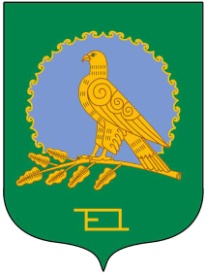 АДМИНИСТРАЦИЯ СЕЛЬСКОГОПОСЕЛЕНИЯКАЗАНСКИЙ СЕЛЬСОВЕТМУНИЦИПАЛЬНОГО РАЙОНААЛЬШЕЕВСКИЙ РАЙОНРЕСПУБЛИКИ БАШКОРТОСТАН              ул.Центральная, 60 а, село КазанкаАльшеевский район,Республика Башкортостан, 452111телефон/факс  8(34754)3-73-12e-mail: kaz_alsh@mail.ruhttp://kazan.spalshey.ru                  ОГРН 1020201728030Дата  Населенный пунктПрофилактическая группа (состав 4 чел.)                Ответственные05.01.2020     с. КазанкаЮмагузин В.Ф., Гагарина М.В., Зиязтдинов М.М., Ермалаева Л.Н.31.01.2020д.ФаньЮмагузин В.Ф., Гагарина М.В., Галимов Р.Р., Нигматуллин Р.Д.28.02.2020с.УрнякЮмагузин В.Ф., Гагарина М.В., Фазлыев М.С., Ситдикова М.Ш.30.03.2020д.СтароаккулаевоЮмагузин В.Ф., Гагарина М.В., Султанова А.М., Ганеев О.Н.27.04.2020д. МалоаккулаевоЮмагузин В.Ф., Гагарина М.В., Шарипов Р.Г., Гареева З.Ф.29.05.2020с.КазанкаЮмагузин В.Ф., Гагарина М.В., Зиязтдинов М.М., Ермалаева Л.Н.29.06.2020д.ФаньЮмагузин В.Ф., Гагарина М.В., Галимов Р.Р., Нигматуллин Р.Д.27.07.2020с.УрнякЮмагузин В.Ф., Гагарина М.В., Фазлыев М.С., Ситдикова М.Ш.24.08.2020д.СтароаккулаевоЮмагузин В.Ф., Гагарина М.В., Султанова А.М., Ганеев О.Н.21.09.2020д. МалоаккулаевоЮмагузин В.Ф., Гагарина М.В., Шарипов Р.Г., Гареева З.Ф.19.10.2020с.КазанкаЮмагузин В.Ф., Гагарина М.В., Зиязтдинов М.М., Ермалаева Л.Н.17.11.2020д.ФаньЮмагузин В.Ф., Гагарина М.В., Галимов Р.Р., Нигматуллин Р.Д.15.12.2020с.УрнякЮмагузин В.Ф., Гагарина М.В., Фазлыев М.С., Ситдикова М.Ш.